Зачетная работаДисциплина «Электрические машины»Группа № 45Зачетная работа представлена в виде теста 2 уровня (1 и 2 варианты, по 23 вопросов в каждом) по следующим темам дисциплины:                                                                                                                                           - трансформаторы;                                                                                                                                    - асинхронные машины;                                                                                                                                     - двигатели постоянного тока;                                                                                                              - синхронные машины.                                           Тест 2 уровня, 1 вариантЗадача.Частота вращения ротора четырехполюсного асинхронного двигателя  n2 = 1425 мин-1. Определить его скольжение, если частота тока f = 50 Гц                                            {ответ с точностью до двух знаков после запятой}.РешениеОтвет:Зачетная работаДисциплина «Электрические машины»Группа № 45Зачетная работа представлена в виде теста 2 уровня (1 и 2 варианты, по 23 вопроса в каждом) по следующим темам дисциплины:                                                                                                                                           - трансформаторы;                                                                                                                                    - асинхронные машины;                                                                                                                                     - двигатели постоянного тока;                                                                                                              - синхронные машины.                                           Тест 2 уровня, 2 вариантЗадача.Ротор асинхронной машины, включенной в сеть при частоте 50 Гц, имеет частоту вращения n = 3030 об/мин. Определите скольжение и укажите, в каком режиме работает машина. Из ряда стандартных частот вращения поля статора: n0 = 3000 об/минРешение:Ответ:№ п/пЗадание ОтветСущественные операции1.Электродвигатель - этоа) устройство для преобразования  механической энергии в электрическую                                            б) устройство для преобразования электрической энергии в механическую                                                с) взаимное преобразование механической и  электрической энергииР=12.Классификация асинхронных электрических машин:а) б)в)г)д)Р=53.Вставить пропущенные слова в определение: «Трансформатором называют статическое  ……….  устройство, имеющее  …… (или более) индуктивно связанные  ………»а) б) в) Р=34.Устройство силового трансформатораа) б) в)                                                        г)                                                д)                                             е)                                         ж)                            з)Р=85.Вставить пропущенные слова в предложение:  « Трансформатор работает в режиме холостого хода, т.е. к зажимам его …….. обмотки подведено напряжение  …., а  вторичная обмотка ……. ( U  =    )а) б) в)г)Р=46.Схема замещения приведенного трансформатора  представляет  собой совокупность трех  ветвей:а) б) в)Р=37.Вставить пропущенные слова в определение:          « К.П.Д. трансформатора определяется  как  отношение  ……. мощности на  выходе  ……..  обмотки ( ………  мощность)  к  активной мощности на  …….    ……….  обмотки                               (  ………..   мощность)а) б)в)г)д)е)Р=68.Трехфазный трансформатор включен по схеме «звезда – треугольник». Номинальные линейные напряжения U1ном  =   4,0 кВ; U2ном  = 0, 5 кВ. Определить  W1  /  W2а) 8б) 4,7в) 13Р=19.Конструкция статора двигателя с к. з. роторома) б) в)Р=310.Вставить пропущенные слова в предложение: «Магнитную систему асинхронной машины называют ______, т.к. она не имеет  явно выраженных ________     ________.»а) б) в)Р = 311.Режимы работы асинхронной машиныа) б) в)Р=312.Электрические потери в АД вызваны:а) действием высших гармоник МДС                                            б) потерями на трение в подшипниках                                            в) нагревом обмоток статора и ротора                                      г) потерями на гистерезис и вихревые токиР = 113.Пояснить входящие в схему аппараты и описать принцип работы схемы пуска АД с к.з. ротором 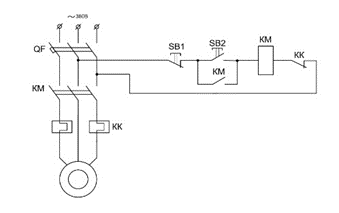 Р = 514.Устройство машины постоянного тока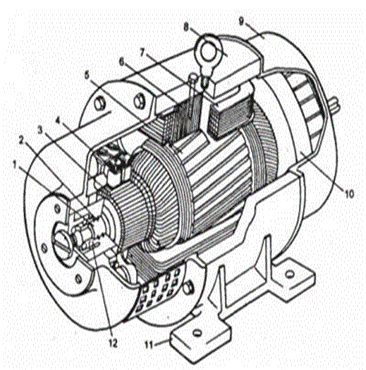 1 –2-3-4-5-6-7-8-9-10-11-12 -Р = 1215.Основные потери в синхронной машине слагаются из:а) б) в)                                                        г)                                                Р = 416.Способы возбуждения машин постоянного токаа) б) в)                                                        г)                                                д)Р = 517.Перечислить причины, повлекшие неисправность:- после включения АД не трогается с места и не гудита) б) в)Р=318.Потери в синхронных  машинах делятся на:а) б)Р=219.КПД синхронной машины зависит от:а) б)Р=220.Синхронные машины это:а) бесколлекторные машины  переменного тока                                                   б) бесколлекторные машины постоянного тока                                                       в) асинхронные машиныР=121.Щеточно-коллекторный узел это:а) механический преобразователь напряжения                                б) механический преобразователь тока           в) электрический преобразователь тока и напряженияР=322.Перечислить механические причины искрения на коллектореа) б) в)                                                        г)                                                Р = 423.4 группы щеток для электрических машина) б) в)                                                        г)                                                Р = 4№ п/пЗадание ОтветСущественные операции1.Силовые трансформаторы - этоа) устройства для изменения числа фаз                                                  б) устройства для изменения напряжения и тока                                                        в) устройства для изменения частотыР = 12.Конструкция фазного ротора 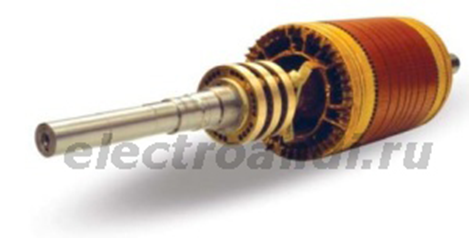 а) б) в)                                                        г)                                                д)е)ж)Р=73.Баки трансформаторов выполняют са) б) в)                                                        Р = 34.Схемы соединения для силовых двухобмоточных трансформаторов общепромышленного назначения:а) б) в)                                                        г)                                                д)Р = 55.Перечислить причины, повлекшие неисправность: «После включения ДПТ в сеть происходит автоматическое отключение или перегорание плавких вставок»а) б) в)                                                        Р = 36.Устройство асинхронного двигателя с фазным ротором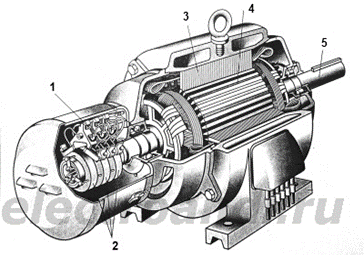 а) б) в)                                                        г)                                                д)Р = 57.Характерной особенностью работы асинхронной машины являетсяа) наличие магнитного поля статора                                                   б) наличие вращающегося поля ротора                                              в) наличие скольженияР = 18.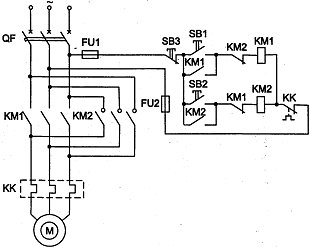 Дать пояснения входящих аппаратов и описать принцип работы схемы реверса АД с к.з. ротором Р = 79.Электрическая машина  - этоа) устройство для преобразования  механической энергии                        б) устройство для преобразования электрической энергии                       с) взаимное преобразование механической и  электрической энергииР=110.Недостатки асинхронного электродвигателя с фазным роторома) б)Р = 211.Что представляет собой к.п.д. асинхронного двигателя? Дать определение и привести формулуа) б)Р =212.Пояснить энергетическую диаграмму асинхронного двигателя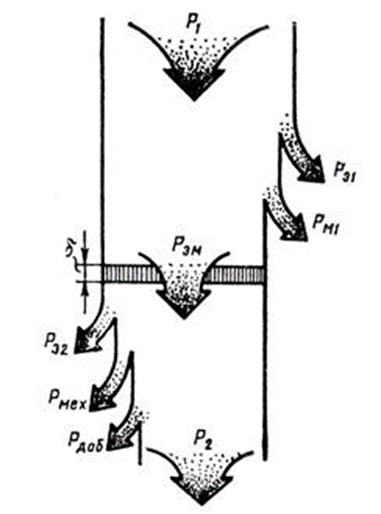 Р = 513.Классификация трансформаторова) б) в)                                                        г)                                                д)е)Р = 614.Режимы работы трансформатораа) б) в)                                                        Р = 315.Условия включения трансформаторов на параллельную работуа) б) в)    Р = 316.Что называется синхронным компенсатором?а) Р = 117.Перечислить причины, повлекшие неисправность:- после включения АД не трогается с места, но гудита) б) в)    Р=318.Круговой огонь по коллектору это:а) электрическая дуга между  сбегающей коллекторной пластиной и краем щётки                             б) слияние электрических дуг, вызванных потенциальными и коммутационными причинами                                                   в) электрическая дуга, вызванная  коммутационными причинамиР = 119.У синхронного генератора частота вращения магнитного поля и частота вращения  ротора связаны зависимостью:а) n 2    >  n 1б) n 2    <  n 1в) n 2    =  n 1Р=120.Статор синхронной машины состоит иза) б) в)                                                        Р = 321.Две конструкции роторов синхронных машина) б) Р=222.КПД синхронной машины зависит от:а) б) Р = 223.Причины, вызывающие искрение на коллектореа) б) в)                                                        Р = 3